Приложене  2 к Временному порядку пропуска грузов, подконтрольных Службе ветеринарно-санитарного контроля и надзора, через границу ДНР  (п. 4)Перечень штампов для проведения контроля и надзорана  границе и транспортеШтамп прямоугольный  ./30 мм.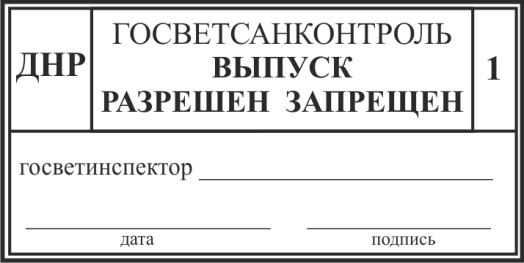 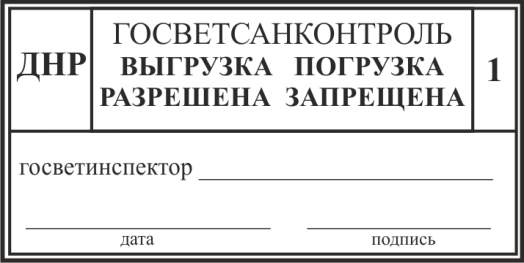 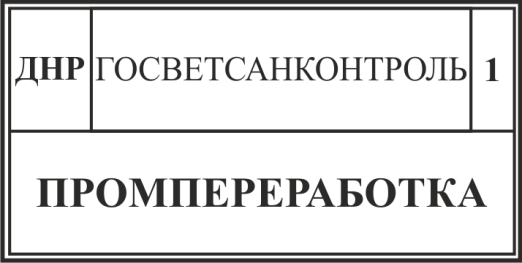 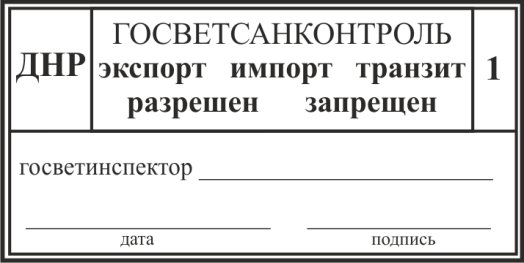 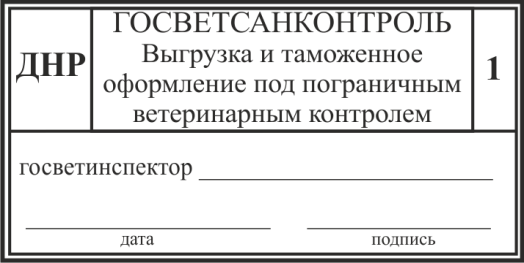 Значение-определение штамповдля проведения контроля и надзорана  границе и транспортеШтамп прямоугольный  ./30 мм.Условные обозначения, используемые при изготовлении штампов ветеринарного контроля и надзора:  В правом верхнем углу обозначается – пункт оформления. В левом верхнем углу - обозначение регионаШтамп «ВЫПУСК РАЗРЕШЕН, ЗАПРЕЩЕН» - проставляется соответствующая отметка путем зачеркивания ненужных слов:Выпуск разрешен – проставляется в местах полного таможенного оформления на сопроводительных ветеринарных документах (Ф-1, Ф-2) при соответствии объектов контроля и надзора  ветеринарно-санитарным требованиям ДНР.Выпуск запрещен – проставляется в местах полного таможенного оформления на сопроводительных ветеринарных документах (Ф-1, Ф-2) при несоответствии объектов контроля и надзора ветеринарно-санитарным требованиям ДНР.Штамп «ВЫГРУЗКА, ПОГРУЗКА РАЗРЕШЕНА, ЗАПРЕЩЕНА» - проставляется соответствующая отметка путем зачеркивания ненужных слов:Выгрузка разрешена – проставляется в местах прибытия под выгрузку подконтрольных объектов контроля и надзора при соответствии груза заявленным документам при внутригосударственных (прошедших таможенное оформление) перевозках железнодорожным, автомобильным транспортом.Выгрузка запрещена – проставляется в местах прибытия под выгрузку объектов контроля и надзора при несоответствии груза заявленным документам при внутригосударственных (прошедших таможенное оформление) перевозках железнодорожным, автомобильным транспортом.Погрузка разрешена – проставляется в местах прибытия под погрузку объектов контроля и надзора при соответствии груза заявленным документам при внутригосударственных (с последующим экспортом) перевозках железнодорожным, автомобильным транспортом.Выгрузка разрешена – проставляется в местах прибытия под погрузку или выгрузку объектов контроля и надзора при несоответствии груза заявленным документам при внутригосударственных (с последующим экспортом) перевозках железнодорожным, автомобильным транспортом.Штамп «ПРОМПЕРЕРАБОТКА» - проставляется в местах полного таможенного оформления на сопроводительных документах при выявлении,  несоответствия объектов контроля и надзора ветеринарно-санитарным требованиям ДНР, для последующей промышленной переработки.Штамп «экспорт, импорт, транзит, разрешен, запрещен» - проставляется соответствующая отметка путем зачеркивания ненужных слов:Импорт разрешен – проставляется в пунктах пропуска через таможенную границу ДНР на сопроводительных ветеринарных документах при наличии разрешения или согласования,  уполномоченного органа ДНР, на ввоз и соответствии объектов контроля и надзора ветеринарно-санитарным требованиям ДНР которые не подлежат предъявлению в местах полного таможенного оформления.Импорт запрещен – проставляется в пунктах пропуска через таможенную границу ДНР на сопроводительных ветеринарных документах при отсутствии разрешения уполномоченного органа ДНР на ввоз или несоответствии объектов контроля и надзора ветеринарно-санитарным требованиям ДНР.Экспорт разрешен – проставляется в таможне оформления при отправке на экспорт объектов контроля и надзора при наличии разрешения уполномоченного органа ДНР на вывоз и соответствии товара ветеринарно-санитарным требованиям.Проставляется в пунктах пропуска через таможенную границу ДНР на сопроводительных документах при оформлении объектов контроля и надзора, которые не подлежат таможенному оформлению по месту выхода - домашних животных (кошки, собаки и мелкие декоративные животные) и пр., при наличии разрешения уполномоченного органа ДНР на вывоз и соответствии товара ветеринарно-санитарным требованиям.Экспорт запрещен - проставляется в таможне оформления при отправке на экспорт объектов контроля и надзора при отсутствии разрешения уполномоченного органа ДНР на вывоз и несоответствии товара ветеринарно-санитарным требованиям.Проставляется в пунктах пропуска через таможенную границу ДНР на сопроводительных документах при оформлении объектов контроля и надзора, которые не подлежат таможенному оформлению по месту выхода - домашних животных (кошки, собаки и мелкие декоративные животные) и пр.,  при отсутствии разрешения уполномоченного органа ДНР на вывоз и несоответствии  ветеринарно-санитарным требованиям.Транзит разрешен - проставляется в пунктах пропуска через таможенную границу ДНР на сопроводительных документах при наличии разрешения на транзит  животных и сырья животного происхождения  по таможенной территории ДНР, соответствии объектов контроля и надзора ветеринарно-санитарным требованиям ДНР и по результатам досмотра животных. Транзит запрещен - проставляется в пунктах пропуска через таможенную границу ДНР на сопроводительных документах при отсутствии разрешения на транзит животных и сырья животного происхождения  по таможенной территории ДНР, несоответствии объектов контроля и надзора ветеринарно-санитарным требованиям ДНР и по результатам досмотра животных. Штамп «Выгрузка и таможенное  оформление под пограничным  ветеринарным   контролем» - проставляется в пунктах пропуска через таможенную границу ДНР на сопроводительных документах при наличии разрешения уполномоченного органа ДНР на ввоз и соответствии объектов контроля и надзора ветеринарно-санитарным требованиям ДНР для их обязательного предъявления в местах полного таможенного оформления.